SIA NESTE LATVIJA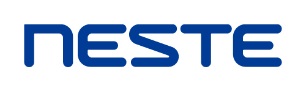 Bauskas iela 58a, Rīga, LV-1004; tālr. 80009006; fakss: 66013390 reģistrācijas Nr. LV40003132723E-pasts: neste.kartes@neste.comwww.neste.lvIesniegums kredīta piešķiršanai                                                       summa vārdiemKredīts tiek piešķirts pēc parakstīta līguma pielikuma "Vienošanās par kredīta izmantošanu" oriģināla saņemšanas SIA "" birojā.Vienošanos par kredīta izmantošanu:	 vēlos saņemt pa pastu; vēlos parakstīt ar elektronisko parakstu.           KLIENTA/LĪGUMA Nr.           KLIENTA/LĪGUMA Nr.Uzņēmuma nosaukums:Uzņēmuma nosaukums:Reģistrācijas numurs:Reģistrācijas numurs:Juridiskā adrese:Juridiskā adrese:Faktiskā adrese:Faktiskā adrese:Lūdzu piešķirt kopējo kredītu 1,5 (pusotram) mēnesimLūdzu piešķirt kopējo kredītu 1,5 (pusotram) mēnesimEUR() apjomā.Uzņēmuma kontaktpersona un tālrunis:Valdes priekšsēdētāja/valdes locekļa vārds, uzvārds:Valdes priekšsēdētāja/valdes locekļa paraksts:Datums:Z.v.